IK 36 Сдвоенная рама и шведская стенка Эконом(инструкция)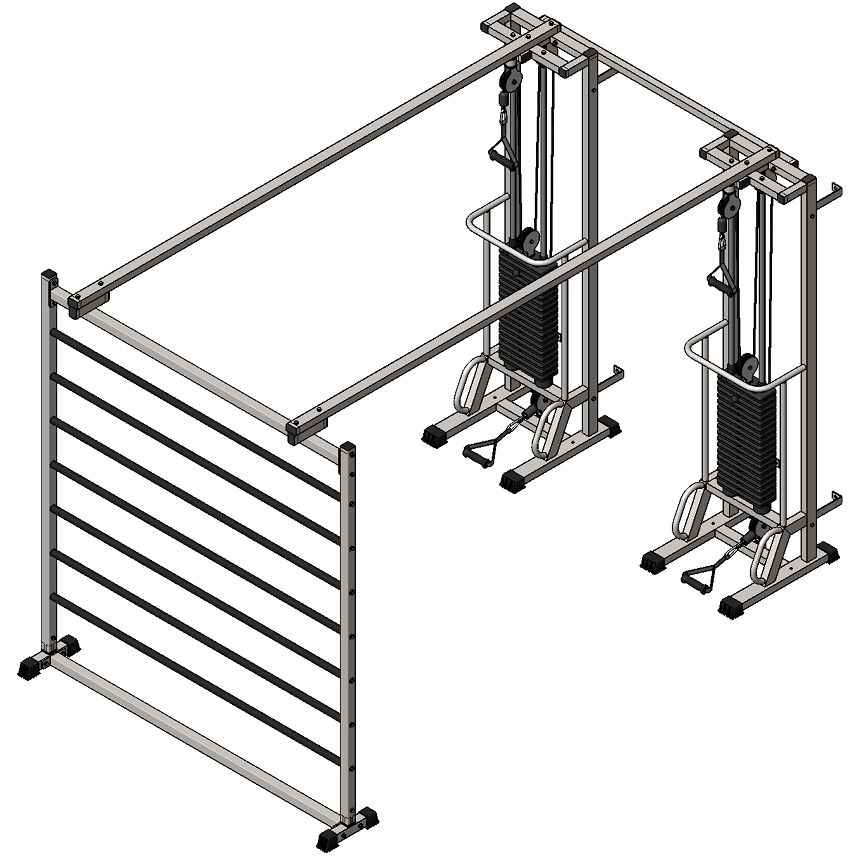 Комплект поставкиШаг 1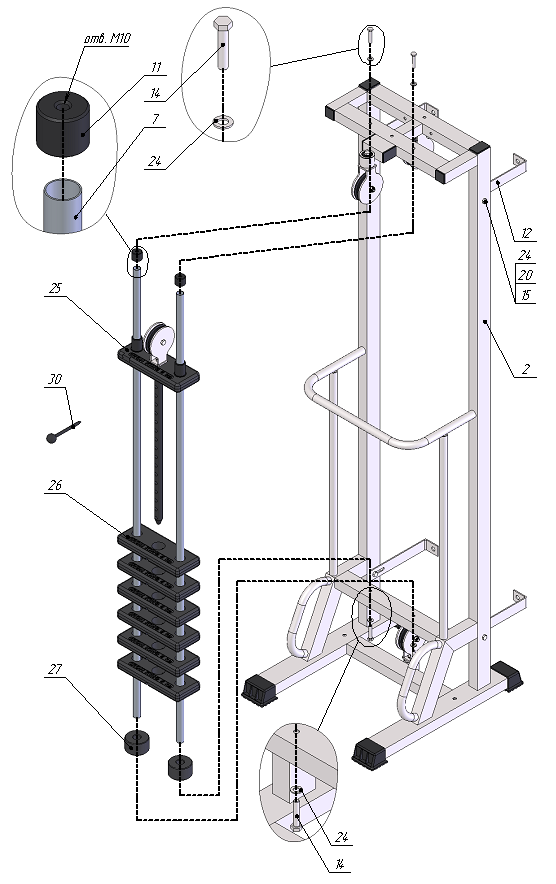 Шаг 2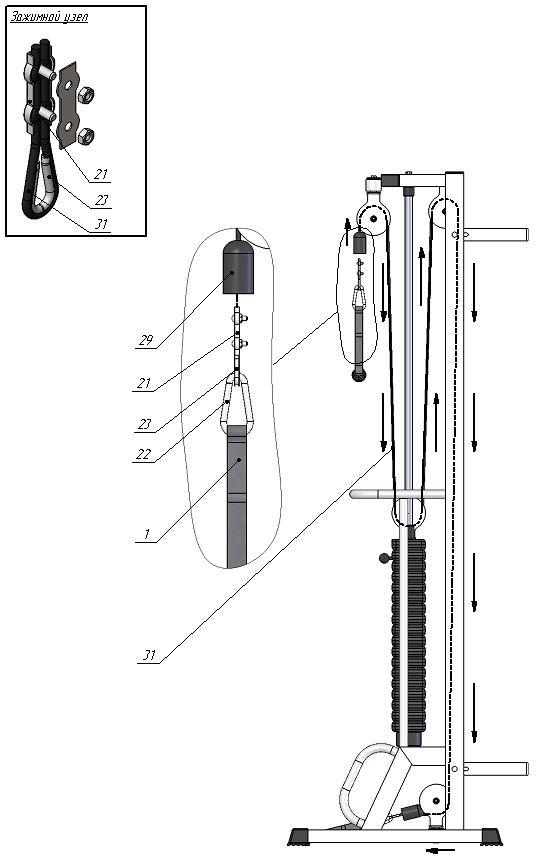 Шаг 3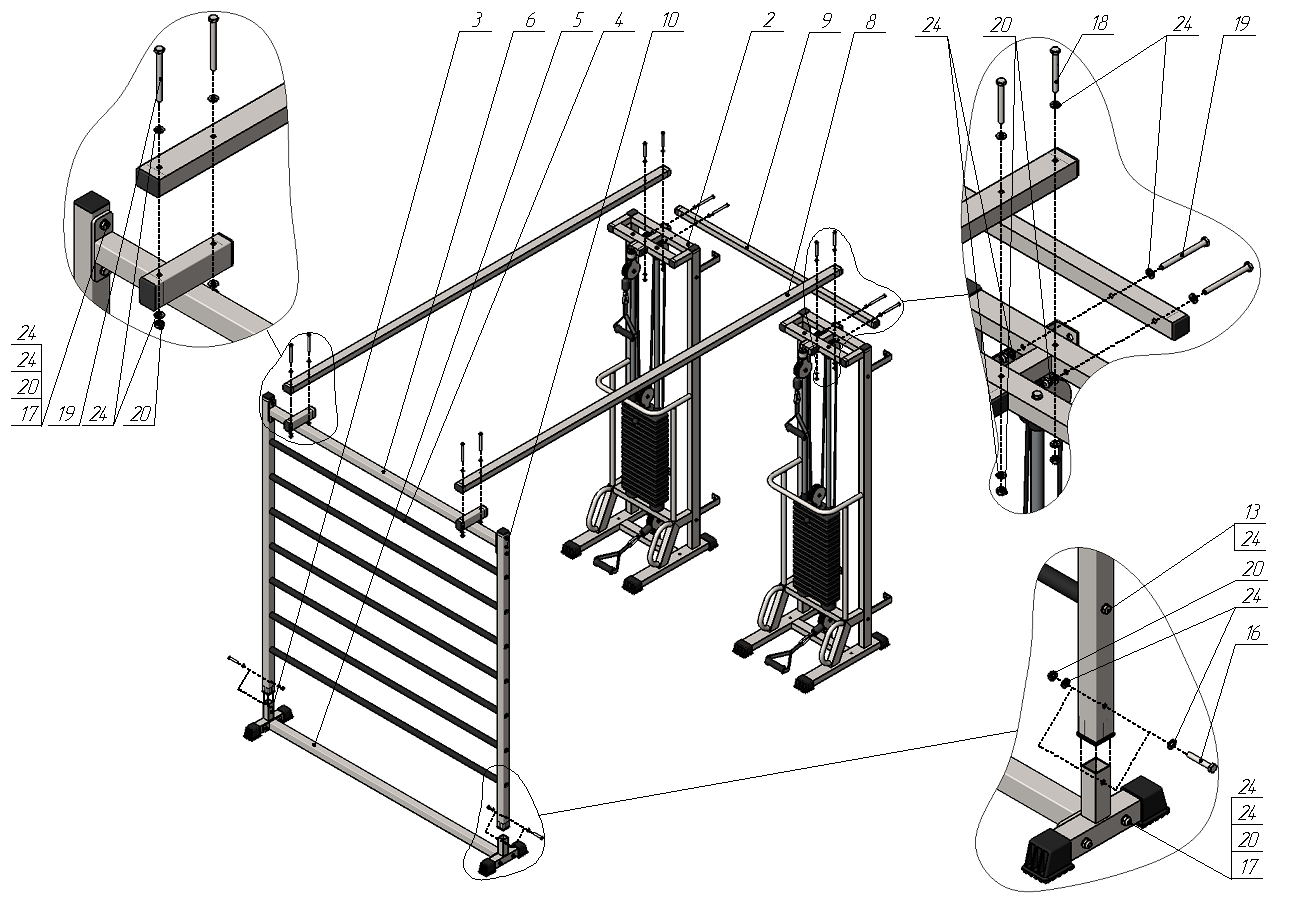 IK 907sp Ручка тяги закрытая4 шт.Рама 2 шт.Ножка опорная2 шт.Перекладина7 шт.Перемычка снизу1 шт.Перемычка сверху1 шт.Направляющая4 шт.Перемычка2 шт.Крепление1 шт.Стойка2 шт.Втулка центрирующая4 шт.Уголок для крепления к стене8 шт.Болт М10х3014 шт.Болт М10х508 шт.Болт М10х60 8 шт.Болт М10х652 шт.Болт М10х758 шт.Болт М10х954 шт.Болт М10х1208 шт.Гайка М10 самоконтрящаяся26 шт.Зажим для троса «Duplex»4 шт.Карабин пожарный 8х80 тип С4 шт.Коуш стальной 4 шт.Шайба D10 74 шт.Грузоблок 5 кг- верхний груз2 шт.ГрузПо заказуДемпфер4 шт.Колпак декоративный М10 S-17102 шт.Стопор троса4 шт.Фиксатор для грузоблоков2 шт.Трос металлополимерный ПР 6,0 (черный) L=4,8 м2 шт.